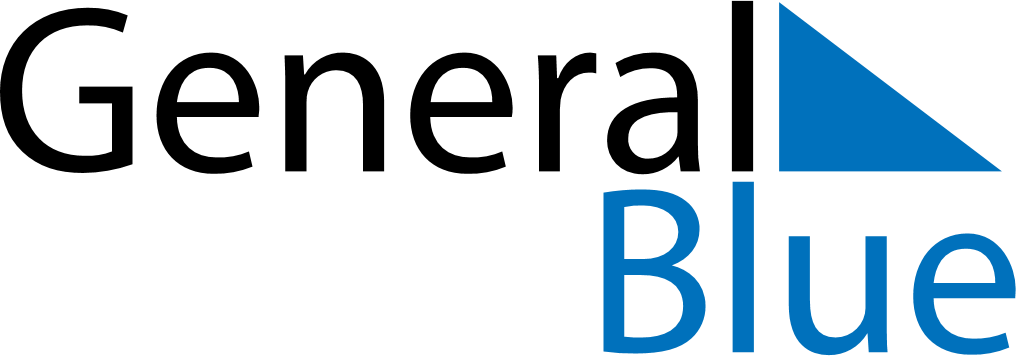 October 2028October 2028October 2028GuatemalaGuatemalaSundayMondayTuesdayWednesdayThursdayFridaySaturday123456789101112131415161718192021Revolution Day22232425262728293031